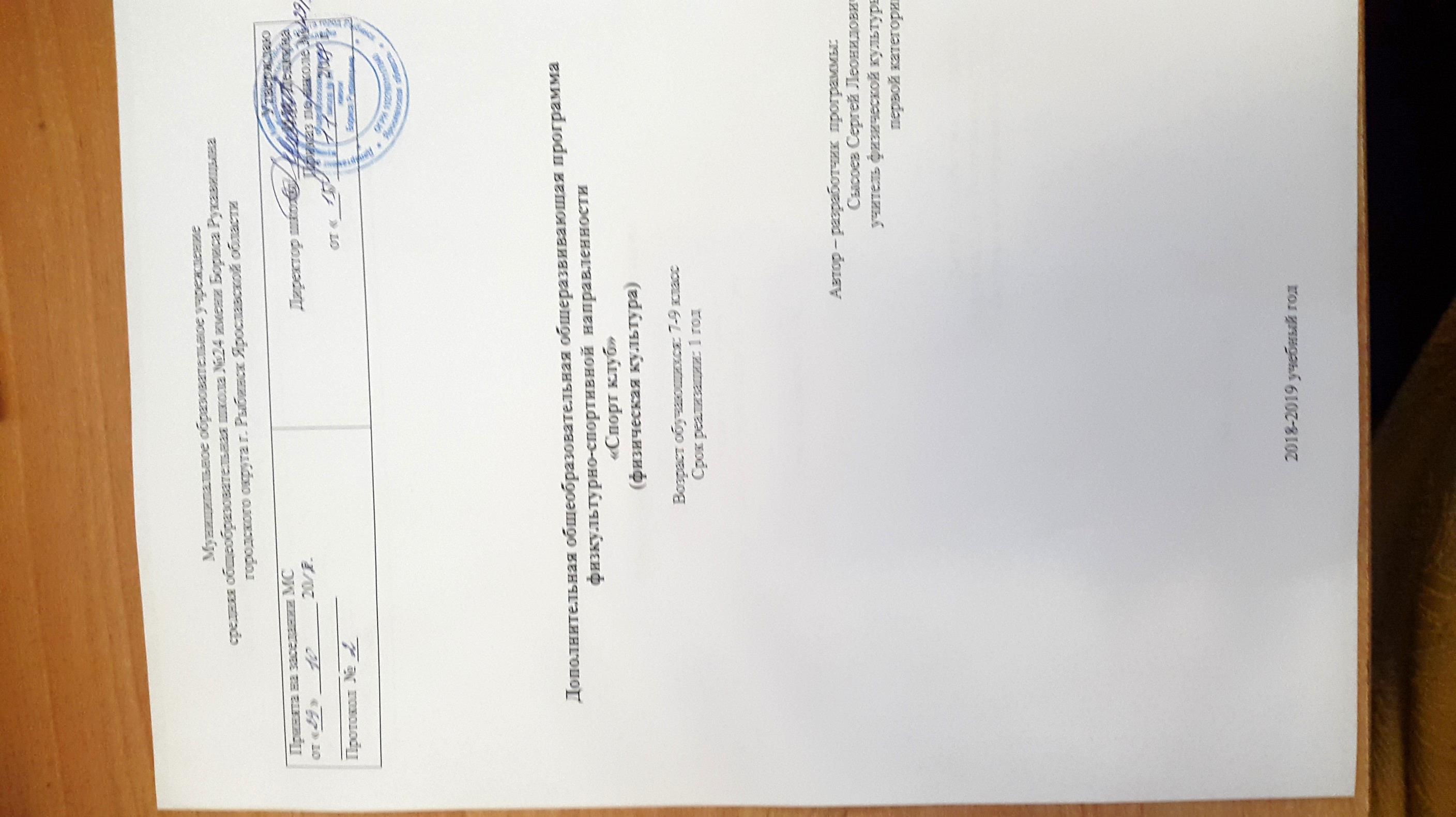 Муниципальное образовательное учреждениесредняя общеобразовательная школа №24 имени Бориса Рукавицына городского округа г. Рыбинск Ярославской областиДополнительная общеобразовательная общеразвивающая программа                                                                                физкультурно-спортивной  направленности                                                            «Спорт клуб»(физическая культура)Возраст обучающихся: 7-9 класс                                                                                                  Срок реализации: 1 год                                                                                   Автор – разработчик  программы: Сысоев Сергей Леонидовичучитель физической культурыпервой категории2018-2019 учебный годРаздел 1   1.  Пояснительная записка     Во все времена и для всех народов был закон – здоровье и качество обучения тесно взаимосвязаны. Чем крепче здоровье, тем продуктивнее обучение. за последнее десятилетие в России отмечается стойкая тенденция к ухудшению показателей здоровья детей как дошкольного, так и школьного возраста. Значительно снизилось число абсолютно здоровых детей, отмечается выраженный рост функциональных отклонений, хронических заболеваний, нарушений физического развития и снижения функциональных возможностей организма.                                                                     В сложившихся условиях одним из эффективных средств, которые помогли бы ребенку справиться с возросшей нагрузкой и остаться здоровым являются физкультурно-оздоровительные занятия. Исследования ученых, физиологов и гигиенистов показали эффективность таких занятий для повышения двигательной активности, физической подготовленности и укрепления здоровья.направленность  программы  –  физкультурно - спортивная;актуальность  программы  –  своевременность,  необходимость, соответствие потребностям времени;отличительные  особенности  программы - для современных детей, независимо от возраста, характерно ограничение двигательной активности, ухудшение физических качеств (силы, скорости, выносливости, ловкости, гибкости), а также пространственной ориентации и вестибулярной устойчивости. Работа за партой в режиме ближнего видения, испытывая большие зрительные и учебные нагрузки, негативно сказывается на качестве учебного процесса и здоровье детей. Ситуация усугубляется крайне неблагоприятной экологической обстановкой, низким уровнем культуры здорового образа жизни школьников в сочетании с высокой социальной напряженностью, порождающей чувство хронической тревоги и неуверенности.адресат программы  –  программа «Спорт клуб»  рассчитана на детей среднего школьного возраста,  и является одной из составляющих работы по физическому развитию личности ребенка.объем  и  срок  освоения  программы  – общее  количество учебных  часов,  запланированных  на  весь  период  обучения  и необходимых для освоения программы.  формы  обучения  –  очная,  (Закон № 273-ФЗ, гл. 2, ст. 17, п. 2), особенности  организации  образовательного  процесса  –   группа  разновозрастная, что способствует преемственности в работе   коллектива. (Приказ №1008, п. 7); режим  занятий,  периодичность  и продолжительность занятий  –   предлагаемая программа «Спорт клуб»  рассчитана на проведение занятий   1 час  в неделю, 34 часа в год 1.2 Цель и задачи обучения, воспитания и развития детейЦель программы – сохранение и укрепление физического и психического здоровья учащихся, предупреждение и своевременная коррекция распространенных среди школьников заболеваний.       Задачи:                                                                                                                                         Образовательные: ознакомить с правилами самоконтроля своего состояния здоровья на занятиях и дома;сформировать навык правильной осанки; обучить навыкам диафрагмально-релаксационного дыхания;изучить комплексы ОРУ, упражнений на тренажерах и больших ортопедических мячах;ознакомить с основным приемам массажа и само - массажа.Развивающие: развивать и совершенствовать основные физические качества, двигательные умения и навыки;способствовать развитию мелкой моторики, правильной речи, дикции, правильного дыхания;развивать интерес к физической культуре и спорту.Воспитательные: воспитание морально-волевых качеств;воспитание культуры здоровья, ответственности личности за свое здоровье и потребности заботиться о нем.Оздоровительные: повышение функционального уровня органов и систем организма путем оптимальных физических нагрузок;осуществление коррекции имеющихся функциональных нарушений опорно-двигательного аппарата, зрения, нервной, сердечно-сосудистой, дыхательной и других систем организма;повышение физической и умственной работоспособности;снижение заболеваемости.Форма обучения  –  очнаяОсобенности организации образовательного процесса– объединение по интересам  на основе добровольности и разновозрастности. 1.3 Содержание программы1. Физические качества спортсмена, физическая подготовка и подготовленность. Развитие быстроты и координации.2. Самоконтроль. Осанка человека . Развитие скоростной выносливости.3. Режим дня. Здоровое питание. Лёгкая атлетика. Развитие скоростной выносливости.4. Волейбол. Вредные привычки. Волейбол. Технические приёмы волейбола. Техника нападения. Действия без мяча. Перемещения  и стойки. Действия с мячом. Передача мяча двумя руками. Передача на точность. Встречная передача. Подача мяча: нижняя прямая, нижняя боковая, подача   сверху. Техника защиты. Прием мяча: сверху двумя руками,  снизу двумя руками. Блокирование. Групповые действия игроков. Взаимодействие игроков передней линии при приеме от подачи Командные действия. Прием подач. Расположение игроков при приеме. Контрольные игры и соревнования.5. Баскетбол.  Технические приёмы баскетбола Основы техники и тактики. Техника нападения. Техника передвижения. Повороты в движении. Сочетание способов передвижений.  Техника владения мячом. Ловля мяча двумя руками с низкого отскока, одной рукой на уровне груди.  Броски мяча двумя руками с места. Штрафной бросок.Бросок с трехочковой  линии. Ведение мяча с изменением высоты отскока и скорости ведения. Обманные движения. Обводка соперника с изменением высоты отскока. Групповые действия. Взаимодействие игроков с заслонами.6. Футбол. Технические приёмы футбола. Техника передвижения. Удары по мячу головой, ногойОстановка мяча. Ведение мяча. Обманные движения Отбор мяча. Вбрасывание мяча из-за боковой линии.Техника игры вратаря. Тактика игры в футбол. Тактика нападения. Индивидуальные действия без мяча, с мячом.7. Гимнастика.  Техника выполнения акробатических упражнений.8.  Закаливание. Лыжная подготовка. Техника выполнения акробатических упражнений.9. Олимпийские игры.  Техника выполнения акробатических упражнений.10. Теория и методика физической культуры и спорта. Техника выполнения акробатических упражнений.1.4. Планируемые результаты	В процессе обучения и воспитания собственных установок, потребностей в значимой мотивации на соблюдение норм и правил здорового образа жизни, культуры здоровья у обучающихся формируются познавательные, личностные, регулятивные, коммуникативные универсальные учебные действия.	Основная образовательная программа учреждения предусматривает достижение следующих результатов образования:личностные результаты – готовность и способность учащихся к саморазвитию, сформированность мотивации к учению и познанию, ценностно-смысловые установки выпускников, отражающие их индивидуально-личностные позиции, социальные компетентности, личностные качества; сформированность основ российской, гражданской идентичности; метапредметные результаты – освоенные учащимися универсальные учебные действия (познавательные, регулятивные и коммуникативные);предметные результаты – освоенный учащимися в ходе изучения учебных предметов опыт специфической для каждой предметной области деятельности по получению нового знания, его преобразованию и применению, а также система основополагающих элементов научного знания, лежащая в основе современной научной картины мира.определять и высказывать простые и общие для всех людей правила поведения при сотрудничестве (этические нормы);в предложенных педагогом ситуациях общения и сотрудничества, опираясь на общие для всех простые правила поведения, делать выбор при поддержке других участников группы и педагога, как поступить.Коммуникативные                                                                                                                                                     умение донести свою позицию до других: оформлять свою мысль. Слушать и понимать речь других;                                                                                                                                                              совместно договариваться о правилах общения и поведения в игре и следовать им;                     учиться выполнять различные роли в группе (лидера, исполнителя, критика).                                               Раздел № 22. Комплекс организационно-педагогических условий2.1. Календарный учебный графикКалендарный учебный график как составная часть образовательной программы школы № 24 имени Бориса Рукавицына  определяет:- количество учебных недель – 34 - продолжительность каникул - по 10 дней (осенние, зимние, весенние)- даты начала и окончания  учебных  периодов (определяются приказом ДО)2.2. Условия реализации Материально – техническое обеспечение: план работы спортзала  школы, тематика занятий кружка «Спорт клуб» , используется УМК под редакцией Смирнова А.Т., Хренникова Б.О,   и др.,  интернет – ресурсы, дополнительная справочная литература (см. Список литературы), спортзал  СОШ № 24 имени Бориса Рукавицына, есть необходимое оборудование для выполнения заданий.Информационное обеспечение  –  аудио-, видео-, фото-, интернет источники.     Кадровое обеспечение:   учитель  физической культуры первой категории, педагог дополнительного образования2.3. Формы аттестацииФормы  отслеживания  и  фиксации  образовательных  результатов:  контроль готовности учащихся к участию в олимпиаде, оценка в области физической культуры и спорта проводится согласно положению и рекомендациям о проведении школьного и муниципального этапов олимпиады: практическая часть – техничное выполнение упражнений и достижение высоких показателей двигательной подготовленности, теоретическая часть – выполнений теста с результатом не менее 50% от максимального.  Формы  предъявления  и  демонстрации  образовательных результатов:  аналитическая  справка,  грамота,  диплом, дневник  наблюдений,  журнал  посещаемости,  маршрутный  лист, материал  анкетирования  и  тестирования,  методическая разработка,  портфолио,  протокол соревнований,  фото,  отзыв  детей  и  родителей,  и др.2.4. Оценочные материалы  Система критериев и форма контролябеседа;фронтальный опрос;индивидуальный опрос;практикум;тестирование.Педагогический контроль знаний, умений и навыков учащихся осуществляется в несколько этапов и предусматривает несколько уровней. Промежуточный контроль. Фронтальная и индивидуальная беседа.      Выполнение дифференцированных практических заданий различных уровней сложности.      Решение ситуационных задач, направленное на проверку умений использовать приобретённые     знания на практике.    Промежуточный  и итоговый контроль предусматривает участие в мероприятиях разного уровня.Итоговый контроль:    Итоговый контроль предусматривает выполнение комплексной работы, включающей выполнение заданий  по предложенной схеме. (Закон № 273-ФЗ, ст. 2, п. 9; ст. 47, п.5)                                                  2.5. Методические материалыособенности организации образовательного процесса  – очно;                                                                                                                                                            методы  обучения -      словесные (мини – лекции, беседы);                                                                                                                                                                                                   наглядные (демонстрация слайдов, иллюстраций);                                                                                                                        репродуктивные (воспроизводящие);                                                                                                                                                                                                проектные (замысел – реализация - рефлексия);                                                                                                                                                                                          частично – поисковые, исследовательские и практические , создание компьютерной презентации, решение творческих задач и т.д.)                                                                                 проблемные (педагог ставит проблему и решает ее вместе с детьми).формы  организации  образовательного  процесса:  индивидуальная,  индивидуально-групповая  и  групповая;формы  организации  учебного  занятия  -  беседа,  конкурс,  мастер-класс,  «мозговой  штурм»,  олимпиада,  практическое  занятие,  презентация, педагогические  технологии  -  технология  индивидуализации обучения,  технология  группового  обучения,  технология  разноуровневого  обучения,  технология  развивающего обучения,  технология  проблемного  обучения,  технология  исследовательской деятельности,  технология  проектной  деятельности,  коммуникативная  технология  обучения, технология  коллективной  творческой  деятельности,  здоровьесберегающая технология;                                                                                                                                                                                                                                                 2.6. Список литературыВнеурочная деятельность учащихся. Волейбол: пособие для учителей и методистов/Г.А.Колодиницкий, В.С. Кузнецов, М.В. Маслов. – М.: Просвещение, 2011. – 77с.: ил. – (Работаем по новым стандартам).Волейбол в школе. Пособие для учителя/В.А. Голомазов, В.Д. Ковалёв, А.Г. Мельников. – М.: «Просвещение», 1976. 111с.Волейбол: Примерная программа спортивной подготовки для детско-юношеских спортивных школ, специализированных детско-юношеских школ олимпийского резерва (этапы: спортивно-оздоровительный, начальной подготовки, учебно-тренировочный). – М.: Советский спорт. 2005.-112с.Примерная программа спортивной подготовки для детско-юношеских спортивных школ, специализированных детско-юношеских школ олимпийского резерва (этапы: спортивно-оздоровительный, начальной подготовки, учебно-тренировочный). – М.: Советский спорт, 2005.Примерные программы по учебным предметам. Физическая культура. 5–9 классы: проект. (Стандарты второго поколения). – 3-е изд. – М.: Просвещение, 2011. 61с. Справочник учителя физической культуры/П.А. Киселёв, С.Б. Киселёва. – Волгоград: Учитель, 2011.Показатели эффективности достижения планируемых результатов                                                                                                                                                                                           В результате регулярного посещения занятий учащиеся должны:
- повысить уровень своей физической подготовленности; 
- приобрести навыки и умения по изучаемым видам спорта; 
- уметь технически правильно осуществлять двигательные действия избранного вида спортивной специализации; 
- использовать их в условиях соревновательной деятельности и организации 
собственного досуга;
- уметь проводить самостоятельные занятия по развитию основных  физических способностей;
- уметь разрабатывать индивидуальный двигательный режим, подбирать и планировать физические упражнения, поддерживать оптимальный уровень индивидуальной работоспособности;
- у учащихся должен сформироваться интерес к постоянным самостоятельным занятиям спортом и дальнейшему  самосовершенствованию;
- следование основным принципам здорового образа жизни должно стать привычным для учащихся и сформироваться представление о том, что ЗОЖ- это индивидуальная система ежедневного поведения человека, которая обеспечивает ему максимальное достижение благополучия, в том числе и физического с учетом его индивидуальных качеств и запросов. Ожидаемые результаты работы:1.Развитие природных данных обучающихся, для быстрого роста мастерства;2.Овладение теоретическими и практическими основами подготовки к тестированию норм ГТО;3.Участие в спартакиаде школы по, формирование сборной команды школы для участия в Спартакиаде школьников «Зарницы» и других спортивных соревнований требующих ОФП.4.Приобретение необходимых волевых, психологических качеств, для стабильности и успешности выступления на ответственных соревнованиях.5.Содействие гражданскому, физическому и духовному развитию молодёжи.Учебный планКалендарно-тематическое планирование                              Принята на заседании МСот «___» ___________ 20   г.__________ _________Протокол  № ___ УтверждаюДиректор школы _________________ И.И. ДедкинаПриказ по школе № от «___» ___________ 20     г.№ п/пНаименованиеразделов и темВсего часовКоличество часовКоличество часов№ п/пНаименованиеразделов и темВсего часовТеория Практика1Вводное занятие. Инструктаж.112Физические качества спортсмена, физическая подготовка и подготовленность. Развитие быстроты и координации.3123Самоконтроль. Осанка человека.Развитие скоростной выносливости.2114Режим дня. Здоровое питание. Лёгкая атлетика.Развитие скоростной выносливости.2115Вредные привычки. Волейбол.Технические приёмы волейбола.2116Баскетбол. Технические приёмы баскетбола.4137Футбол.Технические приёмы футбола.3128Гимнастика. Техника выполнения акробатических упражнений.6249Закаливание. Лыжная подготовка.Техника выполнения акробатических упражнений.41310Олимпийские игры.Техника выполнения акробатических упражнений.41311Теория и методика физической культуры и спорта.Техника выполнения акробатических упражнений.312ИТОГО341222№ п/п№ п/пСодержание занятияПрактическая работаДатаФизические качества спортсмена – 4 часаФизические качества спортсмена – 4 часаФизические качества спортсмена – 4 часаФизические качества спортсмена – 4 часаФизические качества спортсмена – 4 часа11Вводное занятие. Инструктаж по технике безопасности во время проведения практической части олимпиады. Инструктаж по заполнению бланков теоретической части олимпиады. Домашнее задание.2-42-4Физические качества спортсмена, физическая подготовка и подготовленность, средства и методы повышения уровня физической подготовленности, методы измерения уровня двигательных способностей. Формы организации занятий. Развитие быстроты и координации: различные виды челночного бега, ускорения из разных стартовых положений, бег «ёлочкой».Самоконтроль – 2 часаСамоконтроль – 2 часаСамоконтроль – 2 часаСамоконтроль – 2 часаСамоконтроль – 2 часа5-65-6 Самоконтроль, виды самоконтроля, дневник самоконтроля, самоконтроль своих физических качеств. Осанка человека, определение, её формирование и профилактика нарушений: сколиозы, кифозы, лордозы, плоская спина, плоскостопие. Способы оценки осанки. Развитие скоростной выносливости – бег  в зале.                                                Лёгкая атлетика- 2 часа                                                Лёгкая атлетика- 2 часа                                                Лёгкая атлетика- 2 часа                                                Лёгкая атлетика- 2 часа                                                Лёгкая атлетика- 2 часа7-87-8Режим дня – определение, учёт возрастных особенностей при составлении распорядка дня, последствия нарушений режима. Здоровое питание – сбалансированное питание, здоровая пища, калорийность. Лёгкая атлетика – техника безопасности во время проведения занятий по лёгкой атлетике и соревнований, виды, классификация, правила соревнований, лучшие спортсмены, достижения, сензитивные периоды развития физических качеств, средства тренировки в лёгкой атлетике и способы оценки развития двигательных способностей.Развитие скоростной выносливости – бег  в зале.Волейбол – 2 часаВолейбол – 2 часаВолейбол – 2 часаВолейбол – 2 часаВолейбол – 2 часа9-109-10 Вредные привычки – определение, влияние на организм, способы борьбы. Волейбол – техника безопасности во время проведения занятий по волейболу и соревнований, правила игры, история развития волейбола в мире и России, известные советские и российские спортсмены и тренеры, техника и тактика волейбола.Технические приёмы волейбола – прямая подача мяча в зоны.Баскетбол – 4 часаБаскетбол – 4 часаБаскетбол – 4 часаБаскетбол – 4 часаБаскетбол – 4 часа11-1411-14Баскетбол – техника безопасности во время проведения занятий по баскетболу и соревнований, правила игры, история развития баскетбола в мире и России, известные советские и российские баскетболисты и тренеры, техника и тактика игры. Технические приёмы баскетбола – двойное обведение стоек с забиванием на два шага, двойное обведение центрального круга и забивание на два шага.Футбол – 3 часаФутбол – 3 часаФутбол – 3 часаФутбол – 3 часаФутбол – 3 часа15-1715-17Футбол – техника безопасности во время проведения занятий по футболу и соревнований, правила игры, история развития футбола в мире и России, известные футбольные клубы и команды, знаменитые футболисты и тренеры.Технические приёмы футбола – обведение стоек и забивание в ворота, бег «ёлочкой» и забивание в ворота.Гимнастика – 6 часовГимнастика – 6 часовГимнастика – 6 часовГимнастика – 6 часовГимнастика – 6 часов18-23Гимнастика – техника безопасности во время проведения занятий по гимнастике и соревнований, разминка, сензитивные периоды развития гибкости, способы развития подвижности в суставах, стретчинг, техника выполнения гимнастических упражнений. Гимнастика – техника безопасности во время проведения занятий по гимнастике и соревнований, разминка, сензитивные периоды развития гибкости, способы развития подвижности в суставах, стретчинг, техника выполнения гимнастических упражнений. Техника выполнения акробатических упражнений – требования к технике выполнения отдельных упражнений, разминка, выполнение упражнений со страховкой, совершенствование техники выполнения акробатических упражнений.Лыжная подготовка – 4 часаЛыжная подготовка – 4 часаЛыжная подготовка – 4 часаЛыжная подготовка – 4 часаЛыжная подготовка – 4 часа24-27Закаливание организма – определение, принципы закаливания, средства закаливания, моржевание, баня.  Лыжная подготовка – техника безопасности во время проведения занятий по лыжной подготовке, лыжные ходы, подъёмы и спуски, повороты и торможения, способы подбора лыж и палок.Закаливание организма – определение, принципы закаливания, средства закаливания, моржевание, баня.  Лыжная подготовка – техника безопасности во время проведения занятий по лыжной подготовке, лыжные ходы, подъёмы и спуски, повороты и торможения, способы подбора лыж и палок.Техника выполнения акробатических упражнений – разминка, интенсивная растяжка, выполнение упражнений со страховкой, совершенствование техники выполнения акробатических упражнений, разучивание акробатической комбинации и её совершенствование.Олимпийские игры – 4 часаОлимпийские игры – 4 часаОлимпийские игры – 4 часаОлимпийские игры – 4 часаОлимпийские игры – 4 часа28-31Олимпийские игры – история зарождения Олимпийских игр, даты, соревнования первых Олимпийских игр древности, имена героев, правила соревнований, причины запрета проведения Олимпийских игр. Возрождение Олимпийского движения современности, родоначальник современных Олимпийских игр, ритуал и символика Олимпийских игр, виды соревнований в программе Олимпиад, первые спортсмены – олимпийские чемпионы. Значение современного Олимпийского движения. Советские и российские спортсмены-олимпийцы. Даты и место проведения Олимпиад (летней и зимней).Олимпийские игры – история зарождения Олимпийских игр, даты, соревнования первых Олимпийских игр древности, имена героев, правила соревнований, причины запрета проведения Олимпийских игр. Возрождение Олимпийского движения современности, родоначальник современных Олимпийских игр, ритуал и символика Олимпийских игр, виды соревнований в программе Олимпиад, первые спортсмены – олимпийские чемпионы. Значение современного Олимпийского движения. Советские и российские спортсмены-олимпийцы. Даты и место проведения Олимпиад (летней и зимней).Техника выполнения акробатических упражнений –интенсивная растяжка, совершенствование техники выполнения акробатических упражнений, совершенствование акробатической комбинации.Акробатические упражнения – 3 часаАкробатические упражнения – 3 часаАкробатические упражнения – 3 часаАкробатические упражнения – 3 часаАкробатические упражнения – 3 часа32-34Теория и методика физической культуры и спорта – решение тестов с прошлых олимпиад, включающих вопросы теории и методики физической культуры и спорта, всех изученных видов спорта, режима дня, самоконтроля, правильного питания, сохранения и укрепления здоровья, формирования осанки.Теория и методика физической культуры и спорта – решение тестов с прошлых олимпиад, включающих вопросы теории и методики физической культуры и спорта, всех изученных видов спорта, режима дня, самоконтроля, правильного питания, сохранения и укрепления здоровья, формирования осанки.Техника выполнения акробатических упражнений – совершенствование акробатической комбинации.